附件：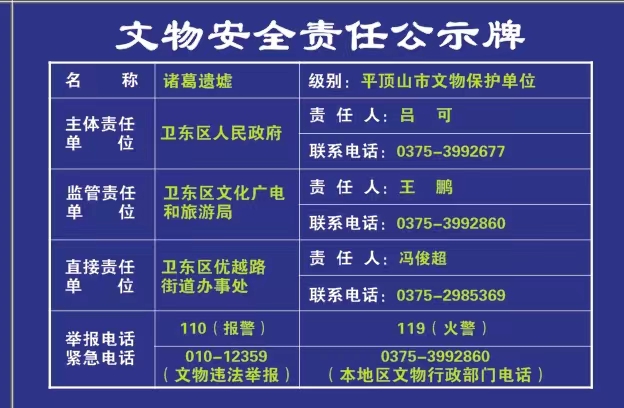 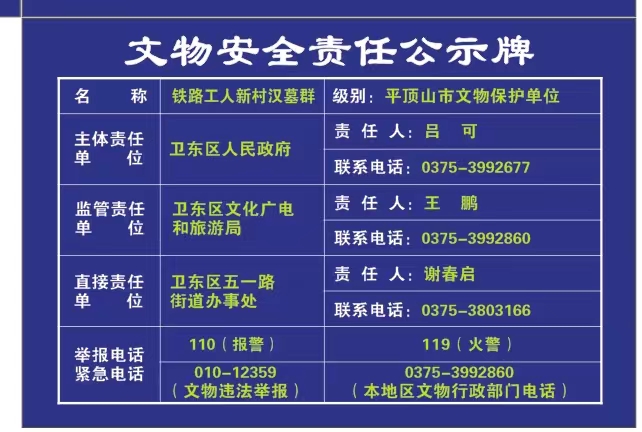 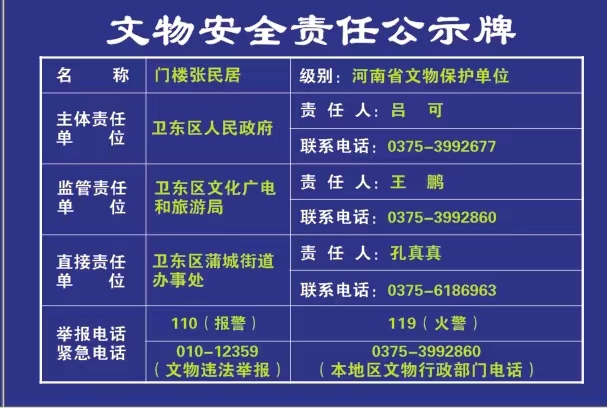 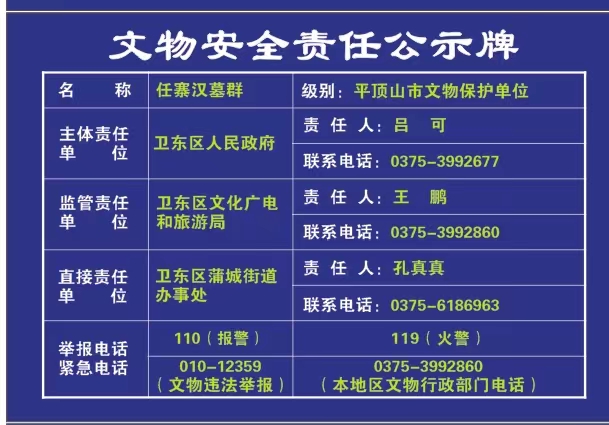 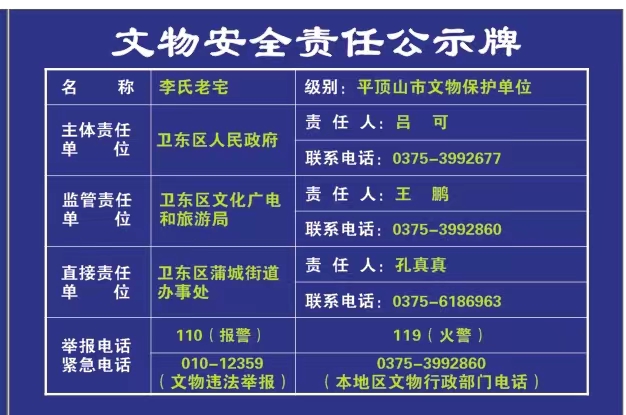 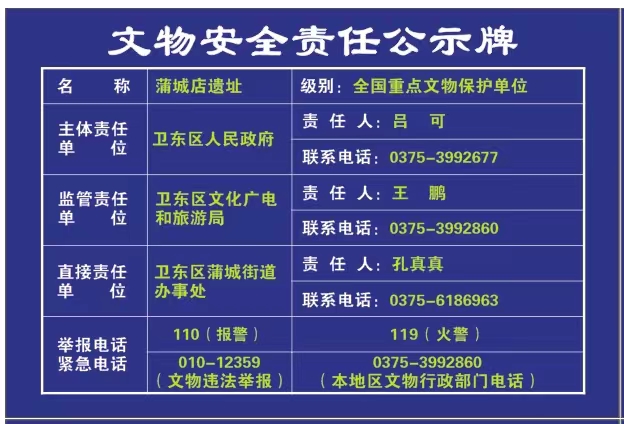 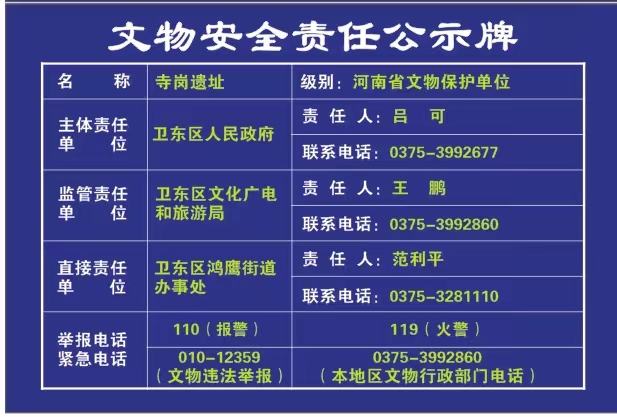 